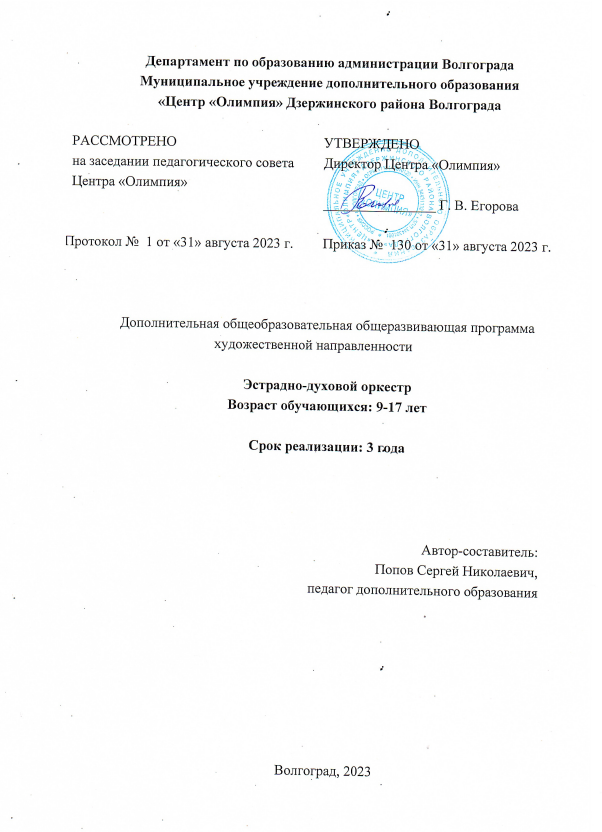 1. «Комплекс основных характеристик образования».Пояснительная записка1.1. Направленность. Дополнительная общеобразовательная общеразвивающая программа «Эстрадно-духовой оркестр» (далее – Программа) художественной направленности, так как способствует формированию и развитию творческих способностей, овладению исполнительскими навыками и умениями у обучающихся. Формирует эстетический вкус, способствует приобретению знаний о музыкальной культуре в области эстрадно-духовой музыки.1.2. Актуальность программы обусловлена возрождением культуры оркестрового духового музыкального исполнительства. Программа дает возможность приобщить подрастающее поколение к музыкальному искусству, творческой деятельности, и дает профессиональную ориентацию обучающимся. В учебном репертуаре особое место отводится русской народной музыке, фольклору. На занятиях в эстрадно-духовом оркестре обучающиеся получают навык совместной деятельности, приучаются к ответственности за свой участок работы в оркестре, к трудолюбию, творческому отношению в избранном виде музыкальной деятельности.  Полученные знания обучающиеся смогут применить в повседневной жизни и в своей творческой деятельности.1.3. Педагогическая целесообразность состоит в том, что успешное ее освоение дает обучающимся возможность воспринимать культуру духового музыкального исполнительства как одну из возможностей для реализации своего творческого потенциала.Благодаря систематическим занятиям в эстрадно-духовом оркестре, обучающиеся получают теоретические музыкальные знания и практические исполнительские навыки в тесной взаимосвязи теории и практики. Программа предполагает обучение не на одном музыкальном инструменте, а на нескольких с учетом способностей обучающегося. Обучающиеся, владея тем или иным музыкальным инструментом, могут играть на более раннем этапе обучения в группе аккомпанемента, а по мере приобретения определенного опыта, на более сложных для исполнения музыкальных инструментах оркестра, играть солирующие партии.1.4. Отличительной особенностью данной дополнительной общеобразовательной программы от уже существующих программ заключается в том, что занятия в оркестре являются комплексными, так как представляют совокупность предметных образовательных программ. Программа позволяет значительно расширить и углубить знания и навыки, приобретенные обучающимися в школе на уроках музыки.Занятия в эстрадно-духовом оркестре, включенные в программу, позволяют раскрыть творческие способности обучающихся, повысить мотивацию к обучению, развить эстетический вкус и расширить кругозор.1.5. Адресат программы. Программа предназначена для обучающихся от 9 до 17 лет включительно, обучающихся младшей, средней и старшей школы, и направлена на формирование интереса к игре на духовых инструментах и раскрытие индивидуальных возможностей, а также их готовности к творческому самовыражению и самореализации.Особенностями младшего школьного возраста являются:эмоциональная впечатлительность;высокий уровень активности;самоконтроль и самооценка;ориентация на группу сверстников;увеличение роста и веса, мышечной силы и выносливости;поведение становится более целенаправленным, целеустремленным.Особенностями среднего школьного возраста являются:потребность во взрослом общении;общение преобразуется в самостоятельный вид деятельности;возникновение потребности самоутвердиться, занять достойное место в коллективе.Особенностями старшего школьного возраста являются:наступление психической зрелости;стремление к сравнениям;преобладание в познавательной деятельности абстрактного мышления;стремление глубже понять сущность и причинно-следственные связи изучаемых предметов и явлений;более развиты чувства и волевые процессы.Знание возрастных психолого-физиологических особенностей и уровня навыков обучающихся необходимо для грамотного распределения детей по группам. Это обусловлено разным уровнем подготовки музыкантов. Обучающиеся освоившие музыкальный инструмент более основательно, играют на солирующих инструментах, а обучающиеся, которые пришли в оркестр недавно, играют на аккомпанирующих инструментах. Это, в свою очередь, психологически стимулирует последних к более прилежным и упорным занятиям на музыкальном инструменте.1.6. Уровень программы, объём и сроки реализации программы.В соответствии с концепцией учебного плана программа рассчитана на 3 года обучения и разделяется по уровням сложности: 1 год обучения – базовый уровень (504 часа); 2 год обучения – продвинутый уровень (504 часа); 3 год обучения – углубленный уровень (504 часа). Занятия разделяются на оркестровые, ансамблевые (216 часов в год) и индивидуальные занятия (288 часов в год).1.7. Форма обучения – очная.1.8. Режим занятий. Занятия по программе разделяются на оркестровые, ансамблевые (групповые) и индивидуальные. Оркестровые занятия проводятся 1 раз в неделю по 1 академическому часу для всей группы; ансамблевые занятия проводятся 5 часов в неделю по 2 раза до 4-х академических часов с внутренним 10-минутным перерывом после каждого академического часа; индивидуальные занятия проводятся 8 часов в неделю для группы. Режим занятий составляется в соответствии с требованиями СанПиН. Набор детей проводится независимо от уровня их подготовки и художественных способностей.1.9. Особенности организации образовательного процесса. В ансамбле формируются группы обучающихся одной возрастной категории или одного уровня подготовки. В оркестре формируются разновозрастные группы обучающихся постоянного состава. Формы организации образовательного процесса: определяются количеством обучающихся, особенностями изучаемого теоретического и практического материала, местом и временем проведения занятия, применяемыми средствами и методами обучения: беседа и разъяснение музыкального материала и партий, практическое занятие, как с целой группой, так и с отдельными обучающимися, ансамблевые и оркестровые занятия, концертные выступления. На каждого обучающегося в начале учебного года разрабатывается индивидуальный план работы.Программа реализуется с использованием сетевого взаимодействия на основании договора между образовательными учреждениями, на базе которых проводятся занятия.1.10. Цель программы: развитие творческого, музыкально-эстетического опыта обучающегося в условиях обучения игре на эстрадно-духовых инструментах.           1.11. Задачи программы:1 год обучения – базовый.Предметные:формировать знания об истории духовой музыки;формировать знания о духовых оркестрах в системе музыкального искусства;научить навыкам инструментального исполнительства на духовых и ударных инструментах;формировать знания о классических музыкальных произведениях.Метапредметные:формировать у обучающихся интерес к музыкальному искусству;развить творческий подход к исполнительской деятельности в духовом оркестре;формировать музыкальный слух и чувство ритма;развить умения работать самостоятельно и в совместной работе в группе.Личностные:воспитать устойчивый интерес к духовым и ударным инструментам через знакомство с музыкальными произведениями;развить мотивацию личности обучающегося к познанию и творчеству;воспитать позитивное отношение к людям, к самому себе и окружающему миру.2 год обучения – продвинутый.Предметные:формировать навык владения примами игры на духовых инструментах и инструментах эстрадного оркестра;формировать умения и навыки индивидуальной и ансамблевой игры;формировать знания основ теории музыки, ее закономерностей;формировать знания и умения использовать в исполнительской деятельности основные художественно-выразительные средства.Метапредметные:воспитать восприимчивость к музыке и отзывчивость на нее;формировать навык самодисциплины и ответственности;формировать координацию движений и концентрации;формировать способность к музыкальному самовыражению и импровизации.Личностные:формировать у обучающихся стремление реализовывать свой творческий потенциал;формировать социальную адаптацию обучающихся;формировать целеустремленность, самообладание, исполнительство, творческую активность.3 год обучения – углубленный.Предметные:формировать навыки игры на выбранном обучающимся инструментом до уровня, позволяющего исполнять сложные музыкальные произведения и солировать в оркестре;формировать технику игры на различных инструментах, входящих в состав оркестра;формировать знания техник и приемов игры на духовых инструментах;формировать навыки игры в разных составах оркестра.Метапредметные:формировать работу над техникой звукоизвлечения, артикуляции и дыханием во время игры на музыкальном инструменте;формировать навык синхронизации с другими обучающимися, умение слушать другие и реагировать на них;формировать навык понимания и исполнения различных музыкальных стилей.Личностные:формировать самообладание и уверенность в себе, сохранять спокойствие и концентрацию во время концертных выступлений;формирование ответственности и усидчивости;формирование коммуникативных навыков и умение конструктивно выражать свои мысли и идеи в контексте оркестровой работы;формирование собственного музыкального стиля. 1.12. Учебный план1 год обучения. Ансамблевые и оркестровые занятияУчебный план1 год обучения. Индивидуальные занятияДисциплина – Музыкальный инструмент2 год обучения. Ансамблевые и оркестровые занятияУчебный план2 год обучения. Индивидуальные занятияДисциплина – Музыкальный инструмент3 год обучения. Ансамблевые и оркестровые занятияУчебный план3 год обучения. Индивидуальные занятияДисциплина – Музыкальный инструмент1.13. Содержание программы1 год обучения. Ансамблевые и оркестровые занятия1. Вводное занятие. Техника безопасности (2 часа)Теория: знакомство с обучающимися. Цели и задачи обучения. Беседа о духовом оркестре, демонстрация возможностей инструментов и их звучание. Правила поведения и техника безопасности на занятиях в оркестровом кабинете.Практика: обучающиеся пробуют извлекать из духового музыкального инструмента открытые ноты.Форма контроля: опрос, диагностика.2.  Знакомство с инструментами, устройство инструментов (18 часов)Теория: духовой инструмент его строение, музыкальный строй, соотношение мензур, разновидность мундштуков, клавиши для нажатия пальцами рук, настройка инструмента.Практика: постановка рук на инструменте, постановка тела, постановка головы, самостоятельная настройка инструмента, попытка звукоизвлеченияФормы контроля: опрос, педагогическое наблюдение.3. Звукоизвлечение на духовом инструменте, продолжительность звука (22 часа)Теория: мундштук – это часть духового инструмента (обычно сьемная), которая при игре берется в рот или приставляется к губам для звукоизвлечения.Практика: перед началом игры обучающийся, приложив мундштук к губам, производит вдох. Одновременно с окончанием вдоха играющий плотно смыкает углы губ, а к центральным участкам губ или трости подводит кончик языка. Для извлечения звука ему необходимо лишь оттолкнуть язык от губ (или трости) назад и дать возможность выдыхаемой струе воздуха привести в колебания возбудитель звука, что обеспечивает музыканту четкое начало звука.Формы контроля: опрос, педагогическое наблюдение.4. Музыкальная грамота, изучение нот (18 часов)Теория: нотная грамота, первоначальные сведения о музыке ее элементах и выразительных средствах.Практика: написание скрипичного ключа, нот 1, 2 октавы, изучение гамм, строение гамм, самостоятельное написание нот, длительностей нот, натуральный звукоряд.Формы контроля: опрос, педагогическое наблюдение.5. Длительности нот, целые, половинные, четверть, восьмые, шестнадцатые (18 часов)Теория: длительность в музыке — это продолжительность звука или паузы, длительности могут быть как относительными (выражают ритмические соотношения), так и абсолютными (измеряются в единицах времени). Длительность ноты не сопоставлена никаким абсолютным длительностям (например, секунда и т. д.) Она может быть представлена только в отношении к длительностям других нот.Практика: игра на духовых инструментах, различные длительности, счет длительностей, целая, половинная, четвертная, восьмая, шестнадцатая.Формы контроля: опрос, педагогическое наблюдение.6. Дыхание на духовом инструменте, правильность взятия дыхания и выдоха на инструменте (18 часов)Теория: техника непрерывного дыхания (циркулярное дыхание, циклическое дыхание) - специфический способ вдоха и выдоха при игре на духовых инструментах. От правильного дыхания зависят чистота интонации, устойчивость, и выразительность звука. Если при обычном дыхании вдох и выдох по времени примерно одинаковы, то при игре на духовом инструменте выдох часто бывает гораздо продолжительнее вдоха.Практика: упражнения на технику дыхания, игра различных длительностей, игра на полное дыхание. Учебно-тематический материал.Формы контроля: опрос, педагогическое наблюдение.7.  Промежуточная аттестация (2 часа)Теория: подведение итогов за 1 полугодие, тестирование по элементарной теории музыки и музыкальным терминам.Практика: игра упражнений различных длительностей. Исполнение пройденного материала, разбор и анализ пройденных произведений. Формы контроля: промежуточная диагностика, тестирование, исполнение упражнений и пьес.8. Атака звука на духовом инструменте, мягкая атака, твердая атака (18 часов)Теория: атакой звука при игре на духовом инструменте называют начальный момент звукоизвлечения. Моменту атаки звука придаётся особое значение, поскольку она во многом характеризует культуру звука у данного исполнителя. В практике игры на духовом инструменте условно принято различать 2 наиболее характерных оттенка атаки: твёрдая и мягкая. Твердая атака звука — это сильный толчок языка, и опора дыхания, мягкая атака — это мягкий толчок языка и более плавный выдох.Практика: для тренировки атаки языка на духовом инструменте применяются различные упражнения, игра на стаккато, стаккатиссимо, маркато, деташе, игра гамм различными штрихами, этюды на стаккато.Формы контроля: опрос, педагогическое наблюдение.9. Техника пальцев. Моторика (18 часов)Теория: в основе понятия «техника пальцев» лежит хорошо развитая способность пальцев к быстрым, четким и согласованным движениям. Однако это только внешнее проявление тех сложных нервно-мышечных и психических процессов, которые управляют движением пальцев. Иначе говоря, подлинной основой техники является скорость движений нервных импульсов в коре головного мозга музыканта.	В основе движения рук и пальцев лежит работа мышц. Различают мышцы плеча, мышцы предплечья и мышцы кисти. Мышцы плеча служат для сгибания, разгибания и вращения предплечья. Мышцы предплечья в совокупности производят: вращение предплечья, сгибание и разгибание запястья, а также вращение кисти.Практика: одним из наиболее полезных и важных средств развития подвижности пальцев является систематическое исполнение гамм и различных видов арпеджированных аккордов, что дает возможность отработать четкие (последовательные и комбинированные) движения пальцев, развить координацию пальцев с действием губ, языка и дыхания, добиться ровности звучания регистров, достигнуть строгой ритмичности, овладеть аппликатурными трудностями.Формы контроля: опрос, педагогическое наблюдение.10. Знаки альтерации, бемоль, диез, бекар (18 часов)Теория: знаки музыкальной нотации, указывающие на повышение или понижение какого-либо звука без изменения его названия. Основные знаки альтерации - диез, бемоль и бекар. Диез повышает звук на полтона, бемоль понижает звук на полтона, а бекар отменяет действие диеза и бемоля. Знаки альтерации различаются на «ключевые" и «встречные" или «случайные».Практика: игра хроматической гаммы, упражнения со знаками альтерации, разучивание нотного репертуара со знаками альтерации, написание нот со знаками альтерации.Формы контроля: опрос, педагогическое наблюдение.11. Средства музыкальной выразительности (18 часов)Теория: в музыке средствами выразительности являются мелодия, гармония, ритм, метр, темп, также лад, тональность, динамика, регистр, тембр, исполнительские штрихи. Совокупность этих средств образует «музыкальный язык» произведения. Одно выразительное средство само по себе, как правило, не имеет значения и лишь совокупность или система нескольких средств дает возможность создания определенного музыкального образа.Практика: средства музыкальной выразительности помогают передать образное содержание и замысел композитора, поэтому при исполнении важно учитывать каждый нюанс, прописанный в нотах. Если музыкант хочет сочинять музыку, то эти приемы станут отличной базой для первых сочинений. Важно учитывать особенности жанра. Многие музыкальные произведения имеют контраст, поэтому в одном сочинении могут использовать различные по краске средства выразительности. Все зависит от драматургии и от взаимодействия образов.Формы контроля: опрос, педагогическое наблюдение.12. Метроритмическое освоение изучаемого материала (18 часов)Теория: формирование метроритмического чувства: чувство темпа, метра, ритма – ритмического рисунка, формы.Практика: упражнения различного типа для развития чувства ритма, игра синкоп, длительностей.Формы контроля: опрос, педагогическое наблюдение, выполнение задания.13. Разучивание коллективных упражнений и пьес (26 часов)Теория: репертуар воспитывает художественный вкус самодеятельных музыкантов, расширяет их общеобразовательный и культурный диапазон. Только правильно подобранный репертуар как в художественном, так и в техническом отношении, способствует творческому росту коллектива, повышению его исполнительского мастерства. Репертуар – это лицо самодеятельного коллектива, его визитная карточка. Репертуар создается всем коллективом, где каждый исполнитель дополняют друг друга, обеспечивая тем самым выполнения единых творческих задач.Практика: игра музыкального репертуара, пьесы начального уровня такие, как «Ой за гаем гай», «Елочка», «Во саду ли в огороде», «Как под горкой под горой», «Жаркий Лондон». Эти произведения легко усваиваются обучающимся первого года обучения.Формы контроля: опрос, педагогическое наблюдение, выполнение задания.14. Итоговая аттестация. Концерт (2 часа)Теория: подведение итогов за год, повторение теоретического материала, контрольные вопросы по элементарной теории музыки, музыкальные термины.Практика: выступление на концерте и демонстрация изученного материала. Формы контроля: открытое занятие, выступление.1 год обучения. Индивидуальные занятия1. Вводное занятие. Техника безопасности (2 часа)Теория: задачи курса на год, правила поведения и техника безопасности в кабинете.Практика: основы поведения в оркестре, правила общения с коллективом.Формы контроля: опрос, диагностика.2. Знакомство с инструментом, устройство инструмента (2 часа)Теория: история возникновения и развития инструмента, роль инструмента в оркестре, его технические возможности. Практика: устройство инструмента, названия его составных частей. Уход за инструментом, бережное отношение.Формы контроля: опрос, педагогическое наблюдение.3. Звукоизвлечение на духовом инструменте (4 часа)Теория: постановка игры на инструменте: положение головы, корпуса, рук, пальцев и ног, понятие о губном аппарате, расположение мундштука на губах, извлечение звука. Дыхание, физическое значение процесса дыхания и краткие сведения об анатомическом строении органов дыхания человека. Типы дыхания (грудное, брюшное и смешанное).Практика: игра на инструменте.Формы контроля: опрос, педагогическое наблюдение.4. Музыкальная грамота, изучение нот. Упражнения 1-5 (4 часа)Теория: история возникновения нот. Названия нот, их написание на нотоносце.Практика: практическое исполнение на инструменте длинных нот. Игра упражнений. «Школа коллективной игры» упражнения № 1- 5.Формы контроля: опрос, педагогическое наблюдение.5. Длительности нот, Упражнения 1- 5 (2 часа)Теория: написание длительностей. Соотношение длительностей, их счёт (схематичная таблица длительностей). Практика: игра различных длительностей на инструменте.Формы контроля: опрос, педагогическое наблюдение.6. Дыхание на духовом инструменте. Паузы. Упражнения 6-8 (3 часа)Теория: дыхание, физическое значение процесса дыхания и краткие сведения об анатомическом строении органов дыхания человека. Типы дыхания (грудное, брюшное и смешанное). Смешанный тип дыхания как наиболее рациональный и создающий наиболее благоприятные условия для музыкантов духовиков при исполнении музыкальных произведений.Практика: работа обучающегося по выработке исполнительского дыхания.Формы контроля: опрос, педагогическое наблюдение.7. Промежуточная аттестация (1 час)Практика: игра на инструменте. Тестирование обучающихся на вопросы по музыкальной грамоте.Формы контроля: промежуточная диагностика, тестирование, исполнение упражнений и пьес.8. Атака звука на духовом инструменте. Гамма C-dur.  Разучивание оркестровых пьес (3 часа)Теория: понятие «атака звука». Виды атаки, применяемые при игре на духовых инструментах – твёрдая, мягкая, вспомогательная.Практика: отработка твёрдой атаки на музыкальном инструменте. Игра гаммы C-dur с применением твёрдой атаки. Разучивание оркестровых пьес.Формы контроля: опрос, педагогическое наблюдение.9. Техника пальцев. Моторика. Гаммы. Упражнения 1- 8 (3 часа)Теория: понятие «техника пальцев», движения рук и пальцев. Работа мышц при игре на духовых инструментах.Практика: отработка четких (последовательные комбинированные) движения пальцев, развитие координации пальцев и действием губ, языка и дыхания. Отработать ровность звучания регистров, ритмичность, овладение аппликатурными трудностями и так далее. Игра упражнений № 1-8.Формы контроля: опрос, педагогическое наблюдение.10. Знаки альтерации. Гамма G-dur/ Разучивание пьес (3 часа)Теория: знаки музыкальной нотации, знаки альтерации - диез, бемоль и бекар.Практика: игра хроматической гаммы, упражнения со знаками альтерации, разучивание нотного репертуара со знаками альтерации, написание нот со знаками альтерации.Формы контроля: опрос, педагогическое наблюдение.11. Средства музыкальной выразительности. Упражнения с динамическими оттенками и штрихами (3 часа)Теория: средства музыкальной выразительности - мелодия, гармония, ритм, метр, темп; лад, тональность, динамика, регистр, тембр, исполнительские штрихи.Практика: применение средств музыкальной выразительности при игре на духовых инструментах.Формы контроля: опрос, педагогическое наблюдение.12. Метроритмическое освоение изучаемого материала (3 часа)Теория: формирование метроритмического чувства: чувство темпа, метра, ритма-ритмического рисунка, формы.Практика: упражнения различного типа для развития чувства ритма, игра синкоп, длительностей.Формы контроля: опрос, педагогическое наблюдение.13. Разучивание коллективных упражнений и пьес. Упражнения 1-13 (3 часа)Теория: подбор репертуара.Практика: игра музыкального репертуара, пьесы начального уровня, такие как: «Ой за гаем гай», «Елочка», «Во саду ли в огороде», «Как под горкой под горой», «Жаркий Лондон». Эти произведения легко усваиваются обучающимся первого года обучения. Формы контроля: опрос, педагогическое наблюдение.14. Итоговая аттестация. Концерт (1 час)Практика: выступление на концерте и демонстрация изученного материала. Формы контроля: открытое занятие, выступление.2 год обучения. Ансамблевые и оркестровые занятия1. Вводное занятие. Техника безопасности (2 часа)Теория: правила поведения и техника безопасности на занятиях в оркестровом кабинете.Практика: поведение в оркестровом кабинете и на занятиях, правила общения с коллективом.Форма контроля: опрос, диагностика.2. Элементарная теория музыки (18 часов)Теория: основные элементы музыки – ноты, гаммы, интервалы, аккорды, лады и т.д. Понимание и интерпретация музыки.Практика: изучение нот, их расположение на нотном стане и чтение нот с листа.Форма контроля: опрос, педагогическое наблюдение.3. Паузы в музыке, их название и написание (22 часа)Теория: что такое паузы в музыке, их использование в эстрадно-духовом оркестре. Динамичное и выразительное звучание. Длительность пауз.Практика: обозначение пауз в музыке во время игры в оркестре. Длительность пауз и обозначение их на нотном стане.Форма контроля: опрос, педагогическое наблюдение.4. Динамика в музыке (18 часов)Теория: понятие «динамика» в музыке; для чего нужна «динамика» в музыке.Практика: диапазоны звучания – пианиссимо и фортиссимо.Форма контроля: опрос, педагогическое наблюдение.5. Динамические оттенки (18 часов)Теория: эмоциональное воздействие на слушателя, контрасты между частями композиций, динамика и напряжение. Практика: основные динамические оттенки: пиано (p), меццо-форте (mf), форте (f) и фортиссимо (ff).Форма контроля: опрос, педагогическое наблюдение.6. Музыкальный темп (18 часов)Теория: скорость исполнения музыкального произведения, основной ритмический рисунок.Практика: выбор темпа произведения, стиль и жанр; эмоциональное содержание и контекст исполнения.Форма контроля: опрос, педагогическое наблюдение.7. Промежуточная аттестация (2 часа)Теория: подведение итогов за 1 полугодие, опрос по пройденному материалу.Практика: исполнение пройденного материала, разбор и анализ пройденных произведений.Форма контроля: промежуточная диагностика, тестирование, исполнение упражнений и пьес.8. Музыкальные интервалы и их названия (18 часов)Теория: понятие музыкальных интервалов и из роль в музыке; классификация интервалов: прима, секунда, терция, кварта, квинта, секста, септима, октава; полутон и целый тон как основные единицы измерения интервалов.Практика: упражнения на определение и запоминание названий интервалов на слух; игра интервалов на инструментах эстрадно-духового оркестра.Форма контроля: опрос, педагогическое наблюдение.9. Минорный лад. Строение минора (18 часов)Теория: определение минора как лада в музыке; история возникновения и использования минора; строение минорного лада: три вида минора (натуральный, гармонический, мелодический); отличия минорного лада от мажорного; роль минорного лада в различных музыкальных стилях и жанрах.Практика: упражнения на развитие слуха и определение минорного лада на слух; игра мелодий в миноре на инструментах эстрадно-духового оркестра.Форма контроля: опрос, педагогическое наблюдение.10. Мажорный лад. Строение мажора (18 часов)Теория: определение мажора как лада в музыке; история возникновения и использования мажора; строение мажорного лада: семь ступеней, два полутона между соседними ступенями; отличия мажорного лада от минорного; роль мажорного лада в различных музыкальных стилях и жанрах.Практика: упражнения на развитие слуха и определение мажорного лада на слух; игра мелодий в мажоре на инструментах эстрадно-духового оркестра.Форма контроля: опрос, педагогическое наблюдение.11. Средства музыкальной выразительности (18 часов)Теория: определение средств музыкальной выразительности; основные средства музыкальной выразительности: мелодия, ритм, темп, динамика, тембр, штрихи, фактура, лад, гармония, регистр; роль и значение каждого из средств в создании музыкального образа и эмоционального воздействия на слушателя.Практика: упражнения на развитие музыкального слуха и чувства ритма; игра упражнений на развитие мелодического, гармонического и ритмического слуха; импровизация и сочинение музыкальных фрагментов с использованием различных средств музыкальной выразительности.Форма контроля: опрос, педагогическое наблюдение.12. Метроритмическое освоение изучаемого материала (18 часов)Теория: основные понятия: метр, такт, доля, ритм, темп; типы метра: простые и сложные, двудольные (2/4, 3/4), трехдольные (3/8, 6/8) и т.д.; различные ритмические рисунки и формулы, включая синкопы, триоли и другие специфические особенности; темпы, их обозначения и связь с жанрами музыки; чтение нотации, включая длительности нот, акценты и т.д.Практика: развитие чувства ритма через различные упражнения и игры, включая метроном; работа над точностью исполнения и синхронностью в оркестре; применение различных метроритмических структур в исполнении музыкальных произведений.Форма контроля: опрос, педагогическое наблюдение.13. Музыкальный репертуар (26 часов)Теория: изучение различных жанров и стилей музыки, анализ музыкальных произведений; формирование репертуарного списка. Практика: проработка и исполнение выбранных репертуарных произведений.Форма контроля: опрос, педагогическое наблюдение.14. Итоговая аттестация. Концерт (2 часа)Практика: выступление на концерте и демонстрация изученного материала. Формы контроля: открытое занятие, выступление.2 год обучения. Индивидуальные занятия1. Вводное занятие. Техника безопасности. Повторение пьес (1 часа)Теория: задачи курса на год, правила поведения и техника безопасности в кабинете. Повторение пьес, изученных на первом году обучения.Практика: основы поведения в оркестре, правила общения с коллективом.Формы контроля: опрос, диагностика.2. Элементарная теория музыки. Гаммы. Повторение пьес (2 часа) Теория: элементарная теория музыки является важной частью обучения в эстрадно-духовом оркестре. Она включает в себя изучение гамм, интервалов, аккордов, ладов и других базовых элементов музыкальной теории.Практика: написание нот, скрипичного и басового ключа и игра на музыкальном духовом инструменте, упражнения на длительности (целые, половинные, четвертные, восьмые), гамм, повторение пьес.Формы контроля: опрос, педагогическое наблюдение.3. Паузы в музыке, их название и написание. Упражнения 1-8. Повторение оркестровых пьес (4 часа)Теория: временное молчание, перерыв в звучании музыкального произведения в целом или какой-либо его части или отдельного голоса. Также паузой называют знак, обозначающий длительность этого молчания. Простые паузы бывают половинные, целые, четвертные, восьмые, шестнадцатые, тридцать вторые. Есть паузы – остановки: люфтпауза и цезура. Цезура используется в оркестровой музыке. Ее длительность задается дирижером.Практика: игра на духовых инструментах упражнений с паузами, тренировка цезуры по жесту дирижера. Повторение оркестровых пьес.Формы контроля: опрос, педагогическое наблюдение4. Динамика в музыке. Исполнение на инструменте с динамическими оттенками (4 часа)Теория: совокупность понятий и нотных обозначений, связанных с оттенками громкости звучания музыки.Практика: игра на духовом инструменте музыкальных произведений с динамическими оттенками, таких как pp, p, f, ff. Работа над громкостью исполнения звука, тренировка игры на духовом инструменте от громкого звука к тихому, и наоборот от тихого к громкому. Формы контроля: опрос, педагогическое наблюдение.5. Музыкальный темп. Отработка гамм, упражнений и пьес на инструменте в разном темпе (2 часа)Теория: терминология и происхождение понятия «темп».Практика: разучивание нотного репертуара в различных темпах (марш, вальс, танец), использование метронома для регулировки и выработки музыкального темпа.Формы контроля: опрос, педагогическое наблюдение.6. Музыкальные размеры. Сочинение простых мелодий на разные размеры такта. Разучивание оркестровых партий (3 часа)Теория: обозначение музыкальных размеров в нотном письме.Практика: дирижирование разных размеров. Сочинение простых мелодий на различные размеры тактаФормы контроля: опрос, педагогическое наблюдение.7.   Промежуточная аттестация (1 час)Практика: игра упражнений, гамм. Исполнение произведений.  Разбор и анализ пройденных произведений. Формы контроля: промежуточная диагностика, тестирование, исполнение упражнений и пьес.8.  Музыкальные интервалы и их название. Разучивание пьес (3 часа)Теория: понятие «интервал», вариации мелодических интервалов. 
Практика: работа над интервалами для связки звуков на духовом инструменте. Игра упражнений, скачков по интервалам. Разучивание пьес.Формы контроля: опрос, педагогическое наблюдение.9. Минорный лад. Строение минора. Игра минорных гамм на инструменте. Повтор пьес (3 часа)    Практика: игра минорной гаммы a-moll под метроном, для четкости и ритмичности, от медленного темпа к быстрому, игра арпеджио, трезвучия, игра легато и нонлегато.Формы контроля: опрос, педагогическое наблюдение.10. Мажорный лад. Строение мажора. Разучивание оркестровых партий (3 часа)Теория: один из двух ладов (наряду с минором) гармонической тональности. Мажор — это лад, устойчивые звуки которого образуют мажорное или большое трезвучие, так же существует гармонический мажор, где повышенная 6 ступень.Практика: игра мажорной гаммы с-dur под метроном, для четкости и ритмичности, от медленного темпа к быстрому, игра арпеджио, трезвучия, игра легато и нонлегато.Формы контроля: опрос, педагогическое наблюдение.11. Средства музыкальной выразительности. Разучивание оркестровых партий (3 часа)Теория: «музыкальный язык» произведения. Совокупность нескольких средств дает возможность создания определенного музыкального образа. К исполнительским средствам относится все, что связано с технологической стороной исполнительства. Технологическая сторона — это состояние инструмента, мундштука, трости; постановка корпуса, головы, рук, амбушюра; техника исполнительского дыхания, техника языка (твердая, мягкая, вспомогательная атака); артикуляция — это произношение гласных, согласных во время игры; техника пальцев (беглость, четкость, согласованность); знание аппликатуры (основной, вспомогательной, дополнительной).Практика: работа на духовых инструментах над техникой губ, языка, двойного стаккато, фрулято, глиссандо. Разучивание оркестровых пьес.Формы контроля: опрос, педагогическое наблюдение.12. Метроритмическое освоение изучаемого материала (3 часа)Теория: формирование метроритмического чувства: чувство темпа, метра, ритма, ритмического рисунка, формы.Практика: упражнения различного типа для развития чувства ритма, игра синкоп, длительностей.Формы контроля: опрос, педагогическое наблюдение, выполнение задания.13. Разучивание и повторение оркестровых и сольных пьес (3 часа)Теория: подбор репертуара.Практика: игра музыкального репертуара, пьесы начального уровня такие, как: марш «Гномик», «Да в саду дерево цветёт», «Мы желаем счастья вам». Эти произведения легко усваиваются обучающимся, в дальнейшем музыкальный репертуар усложняется, и требует большего внимания при игре на духовом инструменте. Формы контроля: опрос, педагогическое наблюдение.14. Итоговая аттестация. Концерт (1 час)Практика: выступление на концерте и демонстрация изученного материала. Формы контроля: открытое занятие, выступление.3 год обучения. Ансамблевые и оркестровые занятия1. Вводное занятие. Техника безопасности. Повторение пьес (1 час)Теория: задачи курса на год, повторение ранее пройденного материала. Правила поведения и техника безопасности на занятиях в оркестровом кабинете.Формы контроля: опрос, диагностика.2. Хроматические и диатонические полутоны и целые тоны. Построение от заданного звука в нотах и на инструменте. Гаммы. Коллективные упражнения. Повторение пьес (18 часов) Теория: понятие о хроматическом и диатоническом тоне и полутоне.Практика: выполнение упражнений, повторение пьес.Формы контроля: опрос, педагогическое наблюдение.3. Хроматическая гамма. Гаммы. Коллективные упражнения (18 часов)Теория: понятие о хроматическом звукоряде, принцип построения в восходящем и нисходящем движении.Практика: игра на духовых инструментах хроматических гам, как в мажоре, так и в миноре, коллективные упражнения.Формы контроля: опрос, педагогическое наблюдение.4. Понятие о ладе. Мажорный лад и его тоновое строение. Построение мажора от заданной ноты. Гаммы. Коллективные упражнения. Повторение пьес (18 часов)Теория: понятие о ладе, виды ладов, мажорные лад и его строение. Практика: выполнение заданий, игра на музыкальном инструменте, повторение пьес.Формы контроля: опрос, педагогическое наблюдение.5. Выведение понятия тоники. Звук устойчивости. Значение ощущения лада для чистоты интонирования. Разучивание оркестровых партий. Повторение пьес (22 часа)Теория: тоника – звук устойчивости, значение для чистоты интонирования. Практика: разучивание оркестровых партий, повторение пьес.Формы контроля: опрос, педагогическое наблюдение.6. Минорный лад. Строение минора. Гамма a-moll. Разучивание оркестровых пьес (18 часов)Теория: строение минора.Практика: групповая практическая работа.Формы контроля: опрос, педагогическое наблюдение.7. Промежуточная аттестация (2 часа)Практика: исполнение пройденного материала, разбор и анализ изученных произведений.Форма контроля: промежуточная диагностика, тестирование, исполнение упражнений и пьес.8. Виды минора (гармонический, мелодический, натуральный). Игра минорных гамм. Повторение пьес. Разучивание оркестровых партий (18 ч)Теория: строение минорных гамм; отличие в написании мелодического минора.Практика: повторение пьес, разучивание оркестровых партий.Формы контроля: опрос, педагогическое наблюдение.9. Трезвучия мажорные и минорные. Тоническое трезвучие. Обращения трезвучий. Построение трезвучий и игра на инструменте. Разучивание оркестровых пьес (22 часа)Теория: устойчивые звуки лада; тонические трезвучия мажора и минора.Практика: построение трезвучий, игра на инструменте, разучивание оркестровых пьес.Формы контроля: опрос, педагогическое наблюдение.10. Понятие о параллельных тональностях. Разучивание оркестровых пьес (22 часа)Теория: объяснение параллельности мажора и минора, использование в музыкальных произведениях.Практика: разучивание оркестровых пьес, участие в беседе.Формы контроля: опрос, педагогическое наблюдение.11. Динамические оттенки в оркестровых произведениях. Гаммы, упражнения. Работа над динамикой в пьесах (18 часов) Теория: динамика и ее роль в раскрытии музыкального содержания.Практика: упражнения по отработке гамм, работа над динамикой в пьесах, участие в беседе.Формы контроля: опрос, педагогическое наблюдение.12. Штрихи. Значение штрихов в музыке. Работа над штрихами и динамикой в разучиваемых произведениях (18 часов)Теория: штрихи и их роль в раскрытии музыкального содержания.Практика: работа над штрихами и динамикой в разучиваемых произведениях.Формы контроля: опрос, педагогическое наблюдение.13. Подготовка концертного репертуара к отчётному концерту (19 часов)Теория: правила поведения на сцене, сценический костюм; пути преодоления сценического волнения; акустика сцены.Практика: репетиция на сцене.Формы контроля: опрос, педагогическое наблюдение.14. Итоговая аттестация. Концерт (2 часа)Практика: повторение правил поведения на сцене, подбор сценического костюма, участие в отчётном концерте.Формы контроля: открытое занятие, выступление.3 год обучения. Индивидуальные занятия1. Вводное занятие. Техника безопасности. Повторение пьес (1 часа)Теория: задачи курса на год, правила поведения и техника безопасности в кабинете. Повторение пьес, изученных на первом году обучения.Практика: основы поведения в оркестре, правила общения с коллективом.Формы контроля: опрос, диагностика.2. Расширение диапазона. Работа над регистрами (2 часа)Теория: расширение рабочего диапазона от «до» первой октавы до «соль» второй октавы; аппликатура нот верхнего регистра; работа над верхним регистром; положение амбушюра, дыхание, динамические оттенки, «пиано» в верхнем регистре; технические сложности исполнения; нижний регистр; развитие яркости звучания в нижнем регистре.Практика: упражнения для нижнего регистра; повторение оркестровых пьес; разучивание партий; разучивание сольной пьесы.Формы контроля: опрос, педагогическое наблюдение.3. Развитие техники. Гаммы, упражнения (4 часа)Теория: рациональная работа пальцев, постепенное ускорение темпов. Практика: упражнения на развитие техники, исполнение ритмических рисунков с мелкими длительностями, повторение оркестровых пьес, разучивание партий, разучивание сольной пьесы.Формы контроля: опрос, педагогическое наблюдение.4. Развитие техники. Этюды. Разучивание пьес (4 часа)Теория: гаммы до трёх знаков при ключе, арпеджио.Практика: разучивание и исполнение мажорных и минорных гамм до двух знаков при ключе в различных темпах различными сочетаниями штрихов и динамических оттенков; повторение оркестровых пьес; разучивание партий; разучивание сольной пьесы. Формы контроля: опрос, педагогическое наблюдение.5. Понятие мелизмов в музыке (2 часа)Теория: понятие «мелизмы», правила прочтения и исполнения различных украшений: форшлаги, трели, морденты. Практика: разучивание различных мелизмов, повторение оркестровых пьес, разучивание партий, разучивание сольной программы.Формы контроля: опрос, педагогическое наблюдение.6. Работа над произведением (3 часа)Теория: правила знакомства с произведением: название, композитор, жанр, темп, размер, ключевые знаки, штрихи; первоначальный анализ.Практика: повторение оркестровых пьес, разучивание партий, разучивание сольной программы.Формы контроля: опрос, педагогическое наблюдение.7. Промежуточная аттестация (1 час)Практика: игра упражнений, гамм. Исполнение произведений.  Разбор и анализ пройденных произведений.Формы контроля: промежуточная диагностика, тестирование, исполнение упражнений и пьес.8. Средства музыкальной выразительности (динамические оттенки) (3 часа)Теория: знакомство с новыми штрихами. Исполнение «тенуто», «портато», «тенутное и залигованное стаккато».Практика: работа с музыкальным инструментом.Формы контроля: опрос, педагогическое наблюдение.9. Средства музыкальной выразительности (штрихи и темповые отклонения) (3 часа)Теория: сложные динамические оттенки; техника исполнения сложных динамических оттенков.Практика: повторение оркестровых пьес, разучивание партий, разучивание сольной программы.Формы контроля: опрос, педагогическое наблюдение.10. Работа над произведением. Отработка технических трудностей, работа над штрихами, динамикой, пунктуацией (12 часов) Теория: алгоритм работы над новым произведением. Практика: повторение оркестровых пьес, разучивание партий, разучивание сольной программы.Формы контроля: опрос, педагогическое наблюдение.11. Итоговая аттестация. Концерт (1 час)Практика: выступление на концерте и демонстрация изученного материала по итогам прохождения программы. Формы контроля: открытое занятие, выступление.1.14. Планируемые результаты освоения программы:год обучения – базовый.Предметные:сформированы знания об истории духовой музыки;сформированы знания о духовых оркестрах в системе музыкального искусства;сформированы навыки инструментального исполнительства на духовых и ударных инструментах;сформированы знания о классических музыкальных произведениях.Метапредметные:сформирован у обучающихся интерес к музыкальному искусству;развит творческий подход к исполнительской деятельности в духовом оркестре;сформирован музыкальный слух и чувство ритма;развито умение работать самостоятельно и в совместной работе в группе.Личностные:воспитан устойчивый интерес к духовым и ударным инструментам через знакомство с музыкальными произведениями;развита мотивация личности обучающегося к познанию и творчеству;воспитано позитивное отношение к людям, к самому себе и окружающему миру.2 год обучения – продвинутый.Предметные:сформирован навык владения примами игры на духовых инструментах и инструментах эстрадного оркестра;сформированы умения и навыки индивидуальной и ансамблевой игры;сформированы знания основ теории музыки, ее закономерностей;сформированы знания и умения использования в исполнительской деятельности основные художественно-выразительные средства.Метапредметные:воспитана восприимчивость к музыке и отзывчивость на нее;сформирован навык самодисциплины и ответственности;сформирована координация движений и концентрации;сформирована способность к музыкальному самовыражению и импровизации.Личностные:сформировано у обучающихся стремление реализовывать свой творческий потенциал;сформирована социальная адаптация обучающихся;сформированы целеустремленность, самообладание, исполнительство, творческая активность.3 год обучения – углубленный.Предметные:сформированы навыки игры на выбранном обучающимся инструментом до уровня, позволяющего исполнять сложные музыкальные произведения и солировать в оркестре;сформирована техника игры на различных инструментах, входящих в состав оркестра;сформированы знания техник и приемов игры на духовых инструментах;сформированы навыки игры в разных составах оркестра.Метапредметные:сформирована работа над техникой звукоизвлечения, артикуляции и дыханием во время игры на музыкальном инструменте;сформирован навык синхронизации с другими обучающимися, умение слушать другие и реагировать на них;сформирован навык понимания и исполнения различных музыкальных стилей.Личностные:сформировано самообладание и уверенность в себе, сохранение спокойствия и концентрации во время концертных выступлений;сформированы ответственность и усидчивость;сформированы коммуникативные навыки и умение конструктивно выражать свои мысли и идеи в контексте оркестровой работы;сформирован собственный музыкальный стиль. 2. «Комплекс организационно-педагогических условий, включающих формы аттестации»2.1.	Календарно-учебный график программыКалендарный учебный график программы составляется в соответствии с годовым календарным учебным графиком муниципального учреждения дополнительного образования «Центр «Олимпия» Дзержинского района Волгограда».Количество учебных недель – 36 недель.2.2. Условия реализации программыМатериально - техническое обеспечение:Необходимо наличие хорошо освещенного, проветриваемого кабинета в соответствии с санитарно-гигиеническими требованиями, предъявляемыми к мебели и оборудованию.Данное помещение должно быть чисто убранным, проветренным, оснащено в соответствии с требованиями СанПиН и свободно вмещать 15 обучающихся, 16 стульев с двумя столами, 15 пюпитров и преподавательский стол.Перечень оборудования, инструментов и материалов, необходимых для реализации программы:труба (3 шт.);корнет (2 шт.);кларнет (3 шт.);альты (2 шт.);тенора (2 шт.);баритоны (2 шт.);туба (1 шт.);саксофон альт (2 шт.);саксофон тенор (1 шт.);синтезатор (1 шт.);пюпитр (15 шт.);барабанная установка (1 шт.);электрогитара (1 шт.);помещение для хранения музыкального инвентаря;оркестровые ноты и партитуры (16 шт.);магнитофон (USB носитель);концертные костюмы (20 шт.).Информационное обеспечение (аудио-, видео-, фото-, интернет-источники): обеспечение аудиовизуальных материалов (презентации, плакаты, видеоролики мастер-классов, занятий и концертных выступлений) в соответствии с тематикой учебного плана; методическая и специальная литература, направленная на воспитательную деятельность; обучающие программы, учебная и периодическая литература; подборки материалов различных стилей и направлений для занятий.Кадровое обеспечение: обеспечение по программе осуществляется педагогами, имеющими высшее образование по специальности «руководитель самодеятельного оркестрового коллектива» и (или) прошедшие профессиональную переподготовку по направлению программы, и отвечающие квалификационным требованиям, указанным в квалификационных справочниках, и (или) профессиональном стандарте.2.3. Формы аттестацииСогласно учебному плану формами контроля являются: опрос, диагностика, педагогическое наблюдение, промежуточная аттестация, тестирование, исполнение упражнений и пьес, открытое занятие и выступление.Промежуточная аттестация проводится один раз в год после прохождения основных блоков программы. Она представлена в виде промежуточной диагностики, во время которой обучающиеся демонстрируют свои навыки, полученные в ходе ансамблевых, оркестровых и индивидуальных занятий.Уровень освоения материала выявляется в беседах и исполнении упражнений и пьес. В течение всего периода обучения педагог ведет индивидуальное наблюдение за развитием каждого обучающегося.Формы отслеживания и фиксации образовательных результатов: диагностика, тестирование, опрос, исполнение упражнений и пьес по пройденному материалу.Формы предъявления и демонстрация образовательных результатов: открытые занятия, концертные и конкурсные выступления.Форма подведения итогов реализации программы: концертное выступление.2.4. Оценочные материалыДиагностические методики в программе нацелены на выявление базового уровня музыкальной грамотности обучающегося, его знакомства с духовыми инструментами.Оптимальным вариантом итогового контроля индивидуальных занятий могут стать коллективные прослушивания, концертные программы, а также анализ концертного выступления в форме беседы.Цель диагностики: определить уровень подготовленности обучающихся к обучению в эстрадно-духовом оркестре и игре на музыкальном инструменте.Диагностика состоит из тестирования (см. Приложение А) и диагностики результативности (см. Приложение B):Тестирование на тему «Виды оркестров»;Тестирование на тему «Духовой оркестр»;Диагностическая таблица «Индивидуальные занятия в духовом оркестре»;Диагностика развитости дыхательного механизма;Диагностика развитости звуковысотного слуха;Диагностика музыкально-мыслительной деятельностиДиагностические карты, игры и упражнения построены таким образом, что позволяют проверить предметные и метапредметные результаты обучения.Результаты тестирования можно отразить диаграммой, которая показывает динамику уровня подготовленности обучающихся в области развития по направлению обучения игре на музыкальном инструменте. 2.5. Методические материалыМетодика организации теоретических и практических занятий может быть представлена следующими методами организации образовательной деятельности:репродуктивный (воспроизводящий);проблемный (педагог ставит проблему и вместе с воспитанниками ищет пути ее решения);эвристический (проблема формулируется обучающимися, ими и предлагаются способы ее решения).На занятиях обучающиеся получат навыки и способы работы организации музыкальной деятельности.Методы работы:словесные (беседа, опрос, обсуждение);практические (упражнения, гамма, практикум);аналитические (наблюдение, сравнение, анкетирование, самоконтроль, самоанализ, опрос).Прием объяснения обучающегося собственных действий, а также прием совместного обсуждения вопросов, возникающих по ходу работы, с педагогом или другими обучающимися (при ансамблевой или оркестровой формах занятий) помогают расширить представления о средствах, способах, возможностях данной деятельности и, тем самым, способствуют развитию коммуникативной компетенции.Педагогические технологии:здоровье-сберегающая технология – защитно-профилактическая технология связана с выполнением санитарно-гигиенических требований;технология обеспечения безопасности жизнедеятельности заключается в проведении с обучающимися бесед по технике безопасности при занятии в оркестре, проведение обязательных инструктажей, внеплановых инструктажей;технология игровой деятельности создает положительный эмоциональный фон, способствует развитию у обучающихся коммуникативной культуры и социальных компетенций.Алгоритм учебного занятия:Организационный этап - организация начала занятия, создание психологического настроя на учебную деятельность и активизация внимания.Подготовительный этап - обеспечение мотивации и принятие обучающимися учебно-познавательной деятельности.Объяснение нового материала - обеспечение восприятия, осмысления и запоминания нового материала.Практическое выполнение задания - выявление качества и уровня овладения знаниями, коррекция знаний и способов действий.Итоговый этап - анализ и оценка успешности достижения цели, мобилизация обучающихся на самооценку.	Большую роль в формировании творческих способностей обучающихся отводится индивидуальному подходу, который проводится с учетом возрастных особенностей.Литература для педагога1. Толмачев Ю.А., Дубок В.Ю. Музыкальное исполнительство и педагогика. Учебное пособие, Тамбов: ТГТУ, 2006 г. – 95 с.2. Тутунов В. И. История военной музыки России. - М.: Музыка, 2005 г. – 496 с.3. Кожухарь В. И. Инструментоведение. Симфонический и духовой оркестры. Учебное пособие, 2-е изд., стер. – М.: Планета музыки, 2021 г. – 320 с.4. Быстров А. В. Сюиты для духового оркестра. Ноты. – М.: Планета музыки, 2020 г. – 52 с.5. Львов А.Ф. Альбом для военной музыки. Для духового оркестра с хором и без хора. № 1-5, 2022 г. – 151 с.Литература для обучающихся1. Анисимов Б.Л. Для метронома с оркестром. Сборник стихов. – Екб: Издательские решения, 2016 г. – 24 с.2. Левин Р. Музыка. Детская энциклопедия: история и волшебство классического репертуара. – М.: АСТ, 2018 г. – 96 с.3. Пейшенс Д. Сказки зелёной долины. Кто найдёт клад? – М.: Стрекоза, 2020 г. – 56 с.4. Алдонина Р.П. Музыка, её звуки и инструменты. М.: Настя и Никита, 2019 г. – 18 с.5. Хопта А. Нарисованный оркестр. М.: Абраказябра, 2021 г. – 80 с.6. Ловчиев Б.Е. Хрестоматия педагогического репертуара. Для саксофон-альта в сопровождении фортепиано. – М.: Современная музыка, 2013 г. – 120 с.7. Дудин А.Л. Хрестоматия для тромбона. – М.: Современная музыка, 2009 г. – 64 с.8. Фурманов В.И. Репертуар начинающего тромбониста. Пьесы для тромбона и фортепиано. М.: Современная музыка, 2008 г. – 116 с.9. Голушев К. Саксофон в джазе. Учебное пособие. Выпуск 1. М.: Издательский дом В. Катанского, 2002 г. – 44 с.Литература для родителей1. Зисман В. Путеводитель по оркестру и его задворкам. – М.: АСТ, 2021 г. – 411 с.2. Фельштейн Ж. В оркестре Аушвица. – М.: INSPIRIA, 2021 г. – 288 с.3. Нуово А. Оркестр. – М.: Поляндия, 2023 г. – 72 с.4. Клоц М. Техника и координация ног на ударной установке. – М.: Планета музыки, 2023 г. – 96 с.5. Сторч Л. Деревянный саксофон. Повести и рассказы. – СпБ: Геликон Плюс, 2009 г. – 244 с.Приложение АТестирование на тему: «Виды оркестров»Выберите из нескольких вариантов ответа верный:1. Все музыкальные инструменты различны между собой по…Походке;Цвету;Тембру;Фамилии;Характеру.2. От чего зависит объёмное, громкое звучание инструмента в оркестре:Форма инструмента;От мастера, изготовившего инструмент;Величина инструмента;Место расположения в оркестре.3. От кого зависит созвучность, слаженность, стройность звучания в оркестре:От зрительской симпатии;От ударных инструментов;От дирижера;От освещения в зале;От настроения.4. Соедините стрелочкой названия и определения:Тестирование на тему: «Духовой оркестр»1. Какой император был большим знатоком духовой музыки?Александр 3;Александр 2;Александр.2. На каких инструментах играл этот император?3. Что организовал этот император?4. Во что превратилось со временем то, что организовал этот император?5. Какие произведения появились в духовом оркестре?вальсы;марши;польки.6. Кроме духовых инструментов какая есть группа инструментов в духовом оркестре?7. Перечислите духовые инструменты? (как минимум 5)Приложение BДиагностическая таблица«Индивидуальные занятия в духовом оркестре»Теоретические знанияПрактические уменияКритерии к диагностической карте.За наличие знаний и умений в той или иной графе карты обучающийся получает от одного до трех баллов. По окончании диагностики плюсы складываются, и сумма определяет уровень знаний и умений обучающегося:Высокий уровень (12 баллов)знает теоретический материал;чисто интонируя без ошибок, исполняет упражнения по заданной тематике.Средний уровень (5-7 баллов)теоретический материал освоен не полностью;упражнения исполняются интонационно не точно, нотный текст исполняется с ошибками.Диагностика развитости дыхательного механизмаДиагностика развитости звуковысотного слухаДиагностика музыкально-мыслительной деятельности№п/пНаименование темыКоличество часовКоличество часовКоличество часовФормы аттестации/контроля№п/пНаименование темыВсегоТеорияПрактикаФормы аттестации/контроля1.Вводное занятие. Техника безопасности 211Опрос, диагностика2.Знакомство с инструментами, устройство инструментов18612Опрос, педагогическое наблюдение3.Звукоизвлечение на духовом инструменте, продолжительность звука22616Опрос, педагогическое наблюдение4.Музыкальная грамота, изучение нот18612Опрос, педагогическое наблюдение5.Длительности нот, целые, половинные, четверть, восьмые, шестнадцатые 18612Опрос, педагогическое наблюдение6.Дыхание на духовом инструменте, правильность взятия дыхания и выдоха на инструменте18612Опрос, педагогическое наблюдение7.Промежуточная аттестация2-2Промежуточная диагностика, тестирование, исполнение упражнений и пьес8.Атака звука на духовом инструменте, мягкая атака, твердая атака.18612Опрос, педагогическое наблюдение9.Техника пальцев. Моторика18612Опрос, педагогическое наблюдение10.Знаки альтерации, бемоль, диез, бекар18612Опрос, педагогическое наблюдение11. Средства музыкальной выразительности18612Опрос, педагогическое наблюдение12.Метроритмическое освоение изучаемого материала18612Опрос, педагогическое наблюдение13.Разучивание коллективных упражнений и пьес26620Опрос, педагогическое наблюдение14.Итоговая аттестация. Концерт2-2Открытое занятие, выступлениеИТОГО21667149№п/пНаименование темыКоличество часовКоличество часовКоличество часовФормы аттестации/контроля№п/пНаименование темыВсегоТеорияПрактикаФормы аттестации/контроля1.Вводное занятие. Техника безопасности11-Опрос, диагностика2.Знакомство с инструментом, устройство инструмента211Опрос, педагогическое наблюдение3.Звукоизвлечение на духовом инструменте. 413Опрос, педагогическое наблюдение4.Музыкальная грамота, изучение нот. Упражнения 1-5413Опрос, педагогическое наблюдение5.Длительности нот.  Упражнения 1-5211Опрос, педагогическое наблюдение6.Дыхание на духовом инструменте. Паузы. Упражнения 6-8312Опрос, педагогическое наблюдение7.Промежуточная аттестация1-1Промежуточная диагностика, тестирование, исполнение упражнений и пьес8.Атака звука на духовом инструменте. Гамма C-dur.Разучивание оркестровых пьес312Опрос, педагогическое наблюдение9.Техника пальцев. Моторика.Гаммы. Упражнения 1-83-3Опрос, педагогическое наблюдение10.Знаки альтерации. Гамма G-dur/Разучивание пьес.312Опрос, педагогическое наблюдение11. Средства музыкальной выразительности. Упражнения с динамическими оттенками и штрихами.312Опрос, педагогическое наблюдение12.Метроритмическое освоение изучаемого материала.3-3Опрос, педагогическое наблюдение13.Разучивание коллективных упражнений и пьес. Упражнения 1-133-3Опрос, педагогическое наблюдение14.Итоговая аттестация. Концерт1-1Открытое занятие, выступлениеИТОГО36927№п/пНаименование темыКоличество часовКоличество часовКоличество часовФормы аттестации/контроля№п/пНаименование темыВсегоТеорияПрактикаФормы аттестации/контроля1.Вводное занятие. Техника безопасности 211Опрос, диагностика2.Элементарная теория музыки18612Опрос, педагогическое наблюдение3.Паузы в музыке, их название и написание22616Опрос, педагогическое наблюдение4.Динамика в музыке18612Опрос, педагогическое наблюдение5.Динамические оттенки 18612Опрос, педагогическое наблюдение6.Музыкальный темп18612Опрос, педагогическое наблюдение7.Промежуточная аттестация2-2Промежуточная диагностика, тестирование, исполнение упражнений и пьес8.Музыкальные интервалы и их название18612Опрос, педагогическое наблюдение9.Минорный лад. Строение минора.18612Опрос, педагогическое наблюдение10.Мажорный лад. Строение мажора18612Опрос, педагогическое наблюдение11.Средства музыкальной выразительности18612Опрос, педагогическое наблюдение12.Метроритмическое освоение изучаемого материала18612Опрос, педагогическое наблюдение13.Музыкальный репертуар26620Опрос, педагогическое наблюдение14.Итоговая аттестация. Концерт2-2Открытое занятие, выступлениеИТОГО21667149№п/пНаименование темыКоличество часовКоличество часовКоличество часовФормы аттестации/контроля№п/пНаименование темыВсегоТеорияПрактикаФормы аттестации/контроля1.Вводное занятие. Техника безопасности. Повторение пьес 11-Опрос, диагностика2.Элементарная теория музыки. Гаммы. Повторение пьес211Опрос, педагогическое наблюдение3.Паузы в музыке, их название и написание. Упражнения 1-8. Повторение оркестровых пьес.413Опрос, педагогическое наблюдение4.Динамика в музыке. Исполнение на инструменте с динамическими оттенками.413Опрос, педагогическое наблюдение5.Музыкальный темп. Отработка гамм, упражнений и пьес на инструменте в разном темпе.211Опрос, педагогическое наблюдение6.Музыкальные размеры. Сочинение простых мелодий на разные размеры такта. Разучивание оркестровых партий.312Опрос, педагогическое наблюдение7.Промежуточная аттестация1-1Промежуточная диагностика, тестирование, исполнение упражнений и пьес8.Музыкальные интервалы и их название. Разучивание пьес312Опрос, педагогическое наблюдение9.Минорный лад. Строение минора. Игра минорных гамм на инструменте. Повтор пьес3-3Опрос, педагогическое наблюдение10.Мажорный лад. Строение мажора.Разучивание оркестровых партий.312Опрос, педагогическое наблюдение11.Средства музыкальной выразительности. Разучивание партий.312Опрос, педагогическое наблюдение12.Метроритмическое освоение изучаемого материала3-3Опрос, педагогическое наблюдение13.Разучивание и повторение оркестровых и сольных пьес3-3Опрос, педагогическое наблюдение14.Итоговая аттестация. Концерт1-1Открытое занятие, выступлениеИТОГО36927№п/пНаименование темыКоличество часовКоличество часовКоличество часовФормы аттестации/контроля№п/пНаименование темыВсегоТеорияПрактикаФормы аттестации/контроля1.Вводное занятие. Техника безопасности. Повторение пьес 11-Опрос, диагностика2.Хроматические и диатонические полутоны и целые тоны. Построение от заданного звука в нотах и на инструменте. Гаммы. Коллективные упражнения. Повторение пьес18612Опрос, педагогическое наблюдение3.Хроматическая гамма. Гаммы. Коллективные упражнения18612Опрос, педагогическое наблюдение4.Понятие о ладе. Мажорный лад и его тоновое строение. Построение мажора от заданной ноты. Гаммы. Коллективные упражнения. Повторение пьес18612Опрос, педагогическое наблюдение5.Выведение понятия тоники. Звук устойчивости. Значение ощущения лада для чистоты интонирования. Разучивание оркестровых партий. Повторение пьес22612Опрос, педагогическое наблюдение6.Минорный лад. Строение минора. Гамма a-moll. Разучивание оркестровых пьес18612Опрос, педагогическое наблюдение7.Промежуточная аттестация2-2Промежуточная диагностика, тестирование, исполнение упражнений и пьес8.Виды минора (гармонический, мелодический, натуральный). Игра минорных гамм. Повторение пьес. Разучивание оркестровых партий18612Опрос, педагогическое наблюдение9.Трезвучия мажорные и минорные. Тоническое трезвучие. Обращения трезвучий. Построение трезвучий и игра на инструменте. Разучивание оркестровых пьес22618Опрос, педагогическое наблюдение10.Понятие о параллельных тональностях. Разучивание оркестровых пьес22618Опрос, педагогическое наблюдение11.Динамические оттенки в оркестровых произведениях. Гаммы, упражнения. Работа над динамикой в пьесах18612Опрос, педагогическое наблюдение12.Штрихи. Значение штрихов в музыке.Работа над штрихами и динамикой в разучиваемых произведениях18612Опрос, педагогическое наблюдение13.Подготовка концертного репертуара к отчётному концерту19613Опрос, педагогическое наблюдение14.Итоговая аттестация. Концерт2-2Открытое занятие, выступлениеИТОГО21667149№п/пНаименование темыКоличество часовКоличество часовКоличество часовФормы аттестации/контроля№п/пНаименование темыВсегоТеорияПрактикаФормы аттестации/контроля1.Вводное занятие. Техника безопасности. Повторение пьес 11-Опрос, диагностика2.Расширение диапазона. Работа над регистрами. 211Опрос, педагогическое наблюдение3.Развитие техники. Гаммы, упражнения.413Опрос, педагогическое наблюдение4.Развитие техники. Этюды. Разучивание пьес.413Опрос, педагогическое наблюдение5. Понятие мелизмов в музыке. 211Опрос, педагогическое наблюдение6.Работа над произведением. 312Опрос, педагогическое наблюдение7.Промежуточная аттестация1-1Промежуточная диагностика, тестирование, исполнение упражнений и пьес8.Средства музыкальной выразительности. (динамические оттенки)312Опрос, педагогическое наблюдение9.Средства музыкальной выразительности. (штрихи и темповые отклонения)3-3Опрос, педагогическое наблюдение10.Работа над произведением.Отработка технических трудностей, работа над штрихами, динамикой, пунктуацией.12210Опрос, педагогическое наблюдение12.Итоговая аттестация. Концерт1-1Открытое занятие, выступлениеИТОГО36927Духовой оркестрОркестр народных инструментовСимфонический оркестрМузыка к балетуВоенный маршПляска «Барыня»Ф.И.обуч-ся,год обученияЗнание длительностей нот, пауз и их запись на нотном станеУвеличение длительности нот с помощью точки, лиги, ферматыЗнание знаков альтерацииЗнание знаков сокращённого письмаОбщее количество баллов12+Ф.И.обуч-ся,год обученияУмение грамотно и ритмично исполнить упражнения с использование различных длительностейУмение исполнить на инструменте упражнения с использованием точки, лиги, ферматыИгра на инструменте упражнений со знаками альтерацииИсполнение индив. пьесОбщее количество баллов12+Диагностические показателиУровниУровниУровниДиагностические показателиВысокий(8 – 10 баллов)Средний(5 – 7 баллов)Низкий(0 – 4 балла)Продолжительность дыхания (звуковая проба)Более 15 секунд13 – 15 секундМенее 13 секундЗадержка дыхания при вдохе (гипоксическая проба)Более 15 секунд14 – 15 секундМенее 14 секундДиагностические показателиУровниУровниУровниДиагностические показателиВысокий(8 – 10 баллов)Средний(5 – 7 баллов)Низкий(0 – 4 балла)Музыкально-слуховые представленияПение знакомой мелодии самостоятельно, воспроизведение голосом незнакомого вокального фрагмента после 1 – 2 прослушиванийПение знакомой мелодии при незначительной поддержке педагога, воспроизведение голосом незнакомого вокального фрагмента после 3 – 4 прослушиванийПение знакомой мелодии только с поддержкой голосом педагога, неумение воспроизвести голосом незнакомый вокальный фрагмент после многократного его повторения педагогомТочность интонированияТочное воспроизведение голосом отдельных музыкальных фрагментов на фоне общего направления движения мелодииВоспроизведение голосом общего направления движения мелодии, чистое интонирование 2 – 3 звуковИнтонирование мелодии голосом отсутствует, ребенок воспроизводит только текст песни в ее ритме или интонирует 1 – 2 звукаРазличение звуков по высотеРазличает в пределах сексты и квинтыРазличает в пределах септимы и октавыНе различаетДиагностические показателиУровниУровниУровниДиагностические показателиВысокий(8 – 10 баллов)Средний(5 – 7 баллов)Низкий(0 – 4 балла)Чувство метроритмаТочное, безошибочное воспроизведение метрического рисунка одними ладошками на протяжении всех 8 тактовАдекватное воспроизведение метра с одним-двумя метрическими нарушениями и с некоторой помощью голоса (пропевание шёпотом)Неровное, сбивчивое метрическое исполнение и при помощи голосаЧувство тембраАдекватное определение различных тембровых соотношений в исполнении предъявленного музыкального фрагментаАдекватное определение однородных тембров и смешанных тембровАдекватное определение только однородных тембровЧувство звуковысотностиОпевание, последовательное и скачкообразное (на кварту, квинту, малую или большую сексты) исполнение мелодических линий в диапазоне октавы и болееОпевание тоники и последовательное исполнение тетрахорда (вверх - вниз по направлению к тонике) в удобном для ребёнка диапазонеПоследовательное исполнение звуков вверх или вниз по направлению к тоническому звуку в диапазоне терцииГармоническое чувствоОбучающимся правильно определено 8 – 10 созвучийОбучающимся правильно определено 4 – 7 созвучийОбучающийся правильно определяет 1 – 3 созвучияДинамическое чувствоАдекватное исполнение контрастной и переменной динамики.Адекватное исполнение контрастной динамики, частные ошибки при исполнении переменной динамикиСлабая реакция на изменение динамики, либо реакция отсутствуетЧувство музыкальной формыПравильно определены все пять пунктовПравильно определены 3 – 4 пунктаПравильно определены 1 – 2 пунктаЭмоциональная отзывчивость на музыкуХарактеризуется конгруэнтной характеристикой осмысления эмоционально-образного содержания музыкиХарактеризуется способностью к конгруэнтно репродуктивной форме отображения уже имеющегося опыта переживаний, состояний, мыслеобразов, вызванных воздействием музыкального фрагмента; соответствующей изобразительной и вербальной характеристикой ребёнком своих переживаний и мыслеобразов основного содержания музыки (без особых детализаций своего отображения)Характеризуется уклонением (фактическим отказом) ребёнка от проекции своих состояний или его неспособностью в ситуации музыкального воздействия даже на простейшее самовыражение своих впечатлений, мыслеобразов, настроений в невербально-художественной, двигательной или вербальной форме. К этому же уровню относятся и неконгруэнтные формы самовыражения ребёнка в ситуации музыкального стимулирования его эмоционального опыта.Характеристика мотивационного компонента музыкального вкусаПроявленная потребность в завершении музыкального фрагмента, оцениваемая как мотивационная готовность ребёнка к развитию своих музыкальных способностейИндифферентное отношение к прозвучавшему музыкальному фрагментуОтрицательное отношение (отказ от завершения прослушивания), интерпретируемое как несформированная мотивация музыкальной деятельностиХарактеристика когнитивного компонента музыкально-эстетических ориентацийЯрко проявленный демонстрируемый интерес к музыкальным видам деятельности и разножанровой направленности (по названным ребёнком произведениям - как эстрадно-развлекательных, так и классических жанров).Выражается в наличии интереса к музыке, но с явным предпочтением развлекательной направленности музыкальных жанров (конкретных произведений), вне ориентации на высокохудожественные, классические эталоны музыкиХарактеризуется отсутствием или слабо выраженным интересом к музыкальным видам деятельностиХарактеристика операционального компонента музыкального вкусаПроявление интереса к трём (и более) различным музыкальным направлениям (жанрам) с предпочтением классических произведенийВыбор двух образцов различных направлений музыкального творчества.Характеризуется выбором лишь развлекательных образцов музыкального искусства.